ГОСУДАРСТВЕННАЯ НАЦИОНАЛЬНАЯ БИБЛИОТЕКА КБР им. Т.К. МАЛЬБАХОВАСПРАВОЧНО-ИНФОРМАЦИОННЫЙ ОТДЕЛ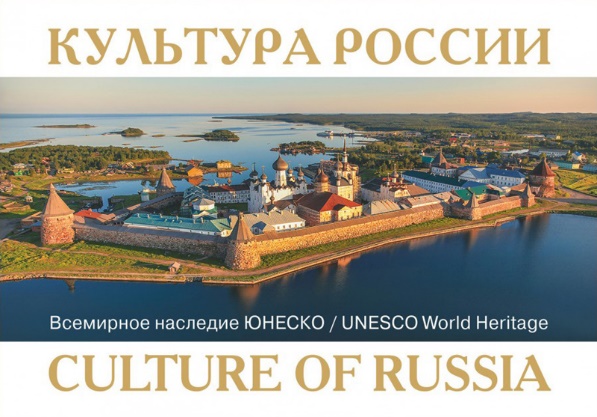 Российские объекты из списка Всемирного наследия ЮНЕСКОРекомендательный список литературыСоставитель: Танова В.В.НАЛЬЧИК - 2023От составителяВсемирное наследие ЮНЕСКО —  природные или созданные человеком объекты, приоритетными задачами по отношению к которым, по мнению ЮНЕСКО, являются их сохранение и популяризация в силу особой культурной, исторической или экологической значимости.В 1972 году ЮНЕСКО приняла Конвенцию об охране всемирного культурного и природного наследия (вступила в силу в 1975 году). Главная цель списка всемирного наследия — сделать известными и защитить объекты, которые являются уникальными в своём роде. Для этого и из-за стремления к объективности были составлены оценочные критерии. Изначально (с 1978 года) существовали только критерии для объектов культурного наследия — этот список насчитывал шесть пунктов. Затем для восстановления некого равновесия между различными континентами появились природные объекты и для них список из четырёх пунктов. И, наконец, в 2005 года, все эти критерии были сведены воедино, и теперь каждый объект всемирного наследия имеет в своём описании хотя бы один из них.В истории России забота о памятниках и исторических местах стала официальным делом еще при Петре I в 1722 году, когда впервые были приняты меры по охране отдельных памятников старины.Наша страна стала стороной Конвенции об охране всемирного культурного и природного наследия 12 января 1989 года.Присоединение к этому уникальному международному договору открыло перед нашим государством новые возможности представить миру свои выдающиеся культурно-исторические памятники и уникальные природные заповедники, получить дополнительные гарантии их сохранности и доступ к мировому опыту управления ими.Россия занимает 9-е место в мире по общему количеству объектов всемирного наследия, а по числу природных объектов — 4-е (после Китая, США и Австралии). Ещё 18 объектов в нашей стране находятся в числе кандидатов на включение в этот список.В России примерно 150 тысяч объектов культурного наследия федерального и регионального значения. 30 из них относятся ко Всемирному наследию ЮНЕСКО, это составляет 2,6% от общего числа. 19объектов включены в список по культурным критериям, причем 6 из них признаны шедевром человеческого гения, и 11 объектов включены по природным критериям, причем 4 из них признаны природными феноменами исключительной красоты и эстетической важности.Список Российских объектовИсторический центр Санкт – Петербурга и связанные с ним комплексы памятников.Кижский погост.Московский Кремль и Красная площадь.Белокаменные памятники Владимира и Суздаля.Исторические памятники Новгорода и окрестностей.Культурно – исторический ансамбль Соловецких островов.Архитектурный ансамбль Троице – Сергиевой лавры в Сергиевом Посаде.Церковь Вознесения в Коломенском.Девственные леса Коми.Вулканы Камчатки.Озеро Байкал.Золотые горы Алтая.Западный Кавказ. Ансамбль Ферапонтова монастыря.Историко – архитектурный комплекс Казанского Кремля.Куршская коса.Центральный Сихотэ-Алинь.Убсунурская котловина.Цитадель Старый город и крепостные сооружения Дербента.Ансамбль Новодевичьего монастыря.Природная система острова Врангеля.Геодезическая дуга Струве.Исторический центр Ярославля.Плато Путорана.Природный парк Ленские столбы.Древний город Херсонес Таврический.Булгарский историко – археологический комплекс.Ландшафты Даурии.Успенский собор и монастырь острова – града Свияжск.Храмы псковской архитектурной школы.Адыгея. Фотоальбом. - Москва: Советская Россия. - 1980.Архитектура русского православного храма / Под общей редакцией А.С. Щенкова. - Москва: Памятники исторической мысли, 2013. – 528 с.Бродский, Б. Сокровища Москвы / Б. Бродский. - Москва: Изобразительное искусство, 1990. – 375 с.Бросалина, Л. М. Путеводитель для детей. Россия / Л. М. Бросалина. - Москва: Издательство ACT, 2001. – 159 с.В горах Карачаево-Черкессии. Фотоальбом / Составители: В. Война, 3. Хухим. - 2-е издание, дополненное. - Москва: Планета, 1986. – 143 с.Вдовиченко, М. В. Архитектура больших соборов XVII века / М. В. Вдовиченко. - Москва: Индрик, 2009. – 400 с.Великий Новгород. История и культура IX-XVII веков: Энциклопедический словарь. - Санкт- Петербург: Нестор - История, 2009. – 552 с.Владимир. Суздаль: [Фотоальбом]. - Москва: Советский художник, 1967. – 109 с.Владимиро - Суздальский историко-художественный и архитектурный музей - заповедник. - Москва: Советская Россия, 1969. – 27 с.Волгоград: [Фотоальбом]. - Москва, 1985.Волгоград - город герой: Путеводитель по историческим местам города. - Москва: Советская Россия, 1977. – 255 с.Волгоград = Volgograd: [Фотоальбом]. - Москва: Советская Россия, 1985. – 238 с.Волгоград. Четыре века истории. - Волгоград: Нижне - Волжское книжное издательство, 1989. – 411 с.Где плещет невская волна. Альбом / Составители: Б. Б. Фабрицкий, И. П. Шмелев. - Ленинград: Художник РСФСР, 1988. – 272 с.Глушкова, В. Г. Дворцы Санкт - Петербурга. Наследие Романовых / В. Г. Глушкова. - Москва: Вече, 2013. – 464 с.Грэй, М. Места, изменившие человечество: Сила, власть, история, религия / М. Грэй. - Москва: Эксмо: Наше слово, 2010. – 288 с.Дербенту - 5000 лет. - Москва: Советская Россия, 1989. – 156 с.Журавлев, Д. В., Новикова, Е. Ю. Золото Херсона Таврического. - Москва, 2017. – 360 с.Золотое кольцо. - Ленинград: Аврора, 1976,1989.Казань в фотографиях. – Казань: Татарское книжное издательство, 1970. – 96 с.Кижи. - Москва: Советская Россия, 1985. – 94 с.Кижи: [Альбом] / Художник Д. Плаксин; Текст А. Онегова; Фото Л. Тарасовой, А. Булгакова. - Ленинград: Аврора, 1970. – 125 с.Кижи: [Фотоальбом] / Фотограф. А. А. Александрова и др. Вступительная статья Э. С. Смирновой. - Ленинград - Москва: Искусство, 1965. – 98 с. с илл.; 37 л. илл.Кижи: [Фотоальбом] / Фотограф. А. А. Александрова и др. Вступительная статья Э. С. Смирновой. - 2-е изд. - Ленинград: Искусство, 1970. – 23 с.«Кижи», архитектурно - бытовой музей - заповедник: [Путеводитель]. - Петрозаводск: Карельское книжное издательство, 1962. -  10 с. «Кижи», историко-архитектурный и этнографический музей - заповедник / Авторы составители: А. Т. Беляев, Б. А. Гущин, В. А. Гущина. - Петрозаводск: Карелия, 1973. - 101 с.; 23 л. ил.Кижи: Древняя живопись Карелии: [Альбом] / Составитель С. Ямщиков; Статьи С. Ямщикова, И. Гурвич. - Петрозаводск: Карелия, 1979. - 95 с.Коломенское: [Фотоальбом]. - Москва: Искусство, 1971. - 159 с.«Коломенское», музей - заповедник. Москва. - Москва: Московский рабочий, 1981. – 143 с.Коломенское: Государственный музей-заповедник. - Ленинград: Аврора, 1986. – 32 с.Коломенское. Филиал Государственного исторического музея. - Москва: Искусство, 1965. – 8 с.Крогиус, В. Р. Исторические города России как феномен ее культурного наследия / В. Р. Крогиус. - Москва: Прогресс - Традиция, 2009. – 312 с.Крым: атлас туриста. - Москва, 1987. – 128 с.Ленинград. Атлас туриста, - Москва, 1989. – 95 с.Михайлов, А. М. Санкт - Петербург: 100 удивительных мест и фактов, которых нет в путеводителях / А. М. Михайлов. - Москва: Эксмо, 2010. – 320 с.Москва и Подмосковье. Справочник - путеводитель. - Москва: Искусство, 1979. – 583 с.Музейный гид – 2012. Путеводитель по музеям России.    Покровский собор, филиал Государственного исторического музея, Москва / Руководители проекта Н. Самойленко, Н. Толстая. – Москва, 2012. – 31 с.Музейный гид - 2012. Путеводитель по музеям России. Ярославские храмы XVI - XVII веков, филиалы Ярославского музея – заповедника / Руководители проекта Н. Самойленко, Н. Толстая. – Москва, 2012. – 36с.Новгород. - Ленинград: Искусство, 1975. – 13 с.Новгород: Альбом. - Ленинград: Лениздат, 1983. – 64 с.Новгород: [Фотоальбом]. - Москва: Планета, 1991. – 200 с.Новгород = Novgorod: [Фотоальбом]. - Ленинград: Лениздат, 1981. – 13 с.Новгород. 1100 лет: [Альбом]. -Ленинград: художник РСФСР, 1959. – 10 с.Новгород. К 1100-летию города. - Москва: Наука, 1964 – 314 с.Новгородский музей древнего и нового русского искусства. - Москва: Советская Россия, 1974. – 56 с.«Новодевичий монастырь», музей. Москва. Новодевичий монастырь =The Novodevichy convent: Филиал Государственного исторического музея: [Путеводитель]. – Москва: Советская Россия, 1988. – 83 с. «Новодевичий монастырь», музей. Москва: [Альбом - путеводитель]. - Москва: Советская Россия, 1974. – 111 с.«Новодевичий монастырь», музей. Москва. Памятники архитектуры Новодевичьего монастыря. - Москва: Искусство, 1965. – 16 с.Остров Кижи. - Петрозаводск: Карельское книжное издательство, 1968. – 71 с.Пастухова 3. И. Шедевры русского зодчества / 3. И. Пастухова. - Смоленск: Русич, 2002. – 240 с.Прогулки по Санкт - Петербургу. - Москва: Вече, Ниола - Пресс, 2008. – 256 с.Псков = Pskov: [Фотоальбом] / Фот. Н.К. Егорова и др.; Составитель и автор текста Л.И. Маляков. - Ленинград: Лениздат, 1979. – 15 с., 88 л. цв. ил.Псков. Очерки истории / Научный редактор И. П. Шаскольский. - Ленинград: Лениздат, 1971. - 367с.Псковская икона XIII - XVI веков: [Альбом] / Составитель и автор кат. И. С. Родникова; Авторы вступительных статей М. В. Алпатов, И. С. Родникова. - Ленинград: Аврора, Б.г. (1990). - 322с.Псковский государственный объединенный историко- архитектурный и художественный музей - заповедник. - Москва: Изобразительное искусство, 1981. - 8 с.Романенко, В. П. Архыз. Пейзажи, легенды, стихи / В.П. Романенко. - Черкесск, 2005. – 184 с.Россия для детей / Автор текста Н. А. Андрианова. - 2-е издание, исправленное и дополненное. - Москва: Эксмо, 2019.- 192 с.Самин, Д. К. 100 великих памятников / Д. К. Самин. - Москва: Вече, 2001. – 480 с.Севан, О. Г. «Малые Корелы». Архангельский музей деревянного зодчества / О. Г. Севан. - Москва: Прогресс - Традиция, 2011. – 368 с.Санкт - Петербург и Пригороды / Авторы проекта: М. Шиянов, П. Креслин. - Санкт - Петербург, 2006. – 128 с.Сибирь: [Фотоальбом]. - Москва: Планета, 1985. - 27с.Список объектов Всемирного наследия Юнеско в России. - Режим доступа: https: // ru. Wikipedia. Org100 самых красивых городов России. - Москва: Эксмо. - 2010.-552с.Соловецкие острова: [Альбом]. - Москва, 1985. Соловецкие острова: Соловецкий государственный историко-архитектурный и природный музей - заповедник. - Москва: Советская Россия, 1985. – 255 с.Соловецкий монастырь / Составители: В. А. Буров, У. А. Черновол. - Москва: Прогресс-Традиция, 2000. – 151 с.Суздаль: [Фотоальбом]. - Москва: Планета, 1989. – 180 с.Суздаль: [Фотоальбом]. - Москва: Советская Россия, 1972. – 175 с.Суздаль: [Фотоальбом]. - Москва: Планета, 1970. – 22 с.Фролкин, С.И. Москва. Путеводитель / С. И. Фролкин. - Москва: Московский рабочий, 1987.- 477с.Хан- Магомедов, С. Дербент. Горная стена. Аулы Табасарана / С. Хан - Магомедов. - Москва, 1979. – 286 с.Черненко, О. Херсонес глазами современников / О. Черненко // Русское искусство. - 2018. - №2. - С. 18, 19.Шейко, Н.И. Крым / Н.И. Шейко. - Москва: Вече, 2005. – 288 с. Школьник, Ю. К. Москва: Полная энциклопедия / Ю. К. Школьник. - Москва, 2010. – 256 с.Коломенское: Государственный музей - заповедник. - Ленинград: Аврора, 1986. – 132 с.Энциклопедия для детей. Т. 12. Россия: физическая и экономическая география. - 3-е издание, исправленное. - Москва, 2005. – 704 с.Ярославль: Памятники архитектуры: [Фотоальбом] / Фотограф. А. Фирсова; Автор текста И. Стин. - Москва: Советская Россия, 1977. - 135с.78. Ярославский художественный музей. - Москва: Изобразительное искусство, 1983. – 208 с. 